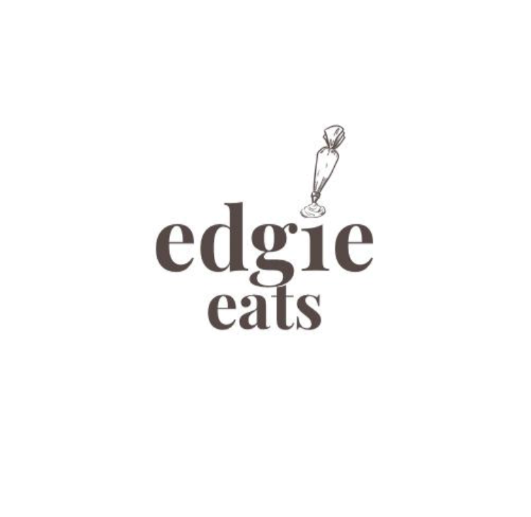 Edgie Eats Cake Care GuideAll our traybakes are delivered pre portioned in recyclable cardboard boxes. Our round cakes are served uncut.Boxes are fully labelled with allergens. Please note all bakes may have traces of wheat, soya, egg, nuts, peanuts and milk due to handling these products in our bakery. Shelf LifeTraybakes have a shelf life of approx. 7 days when kept in the fridge. Once removed from the fridge, use within 3 days. Round Cakes have a 4 day shelf life. Keep refrigerated when possible.Each box is labelled with use by date. Freezing and DefrostingAll our bakes can be frozen for up to 3 months from day of delivery. To defrost cake, simply remove from the freezer and place in a fridge the night before serving for best results. If needed sooner, cakes can defrost at ambient temperatures in 2-3 hours. Once removed from the freezer, use within 3 days. 